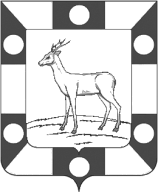 АДМИНИСТРАЦИЯ ГОРОДСКОГО ПОСЕЛЕНИЯ ПЕТРА ДУБРАВА 
МУНИЦИПАЛЬНОГО РАЙОНА ВОЛЖСКИЙ САМАРСКОЙ ОБЛАСТИПОСТАНОВЛЕНИЕ от  29.04.2021  №  98Об окончании  отопительного сезона 2020-2021 гг. на территории городского поселения Петра Дубрава       В соответствии с Федеральным законом от 06.10.2003 № 131-ФЗ «Об общих принципах организации местного самоуправления в Российской Федерации», постановлением Правительства Российской Федерации от 06.05.2011 № 354 «О предоставлении коммунальных услуг собственникам и пользователям помещений в многоквартирных домах и жилых домах», Уставом городского поселения Петра Дубрава муниципального района Волжский Самарской области, Администрация городского поселения Петра Дубрава муниципального района Волжский Самарской области ПОСТАНОВЛЯЕТ:        1.Закончить отопительный сезон 2020-2021 гг. в городском поселении Петра Дубрава муниципального района Волжский Самарской области с 08-00 часов 01 мая 2021 года в связи с установившейся среднесуточной температурой наружного воздуха выше плюс 8 градусов Цельсия в течение 5-дневного периода.        2.Опубликовать настоящее постановление в печатном средстве информации г.п. Петра Дубрава «Голос Дубравы» и разместить на официальном сайте Администрации поселения в сети «Интернет».        3.Контроль за исполнением настоящего постановления возложить на заместителя Главы поселения Чернышова Г.В..Глава городского поселенияПетра Дубрава                                                                                        В.А.КрашенинниковЧернышов  226-16-15